Please note: this application does not secure a HOLD or BOOKING for your event at Ontario Place. Please email the completed form to events@ontarioplace.com. Please answer all questions with as much detail as possible. If you wish to host an event at Ontario Place during the summer of 2018, we encourage you to submit this application by November 30, 2017. 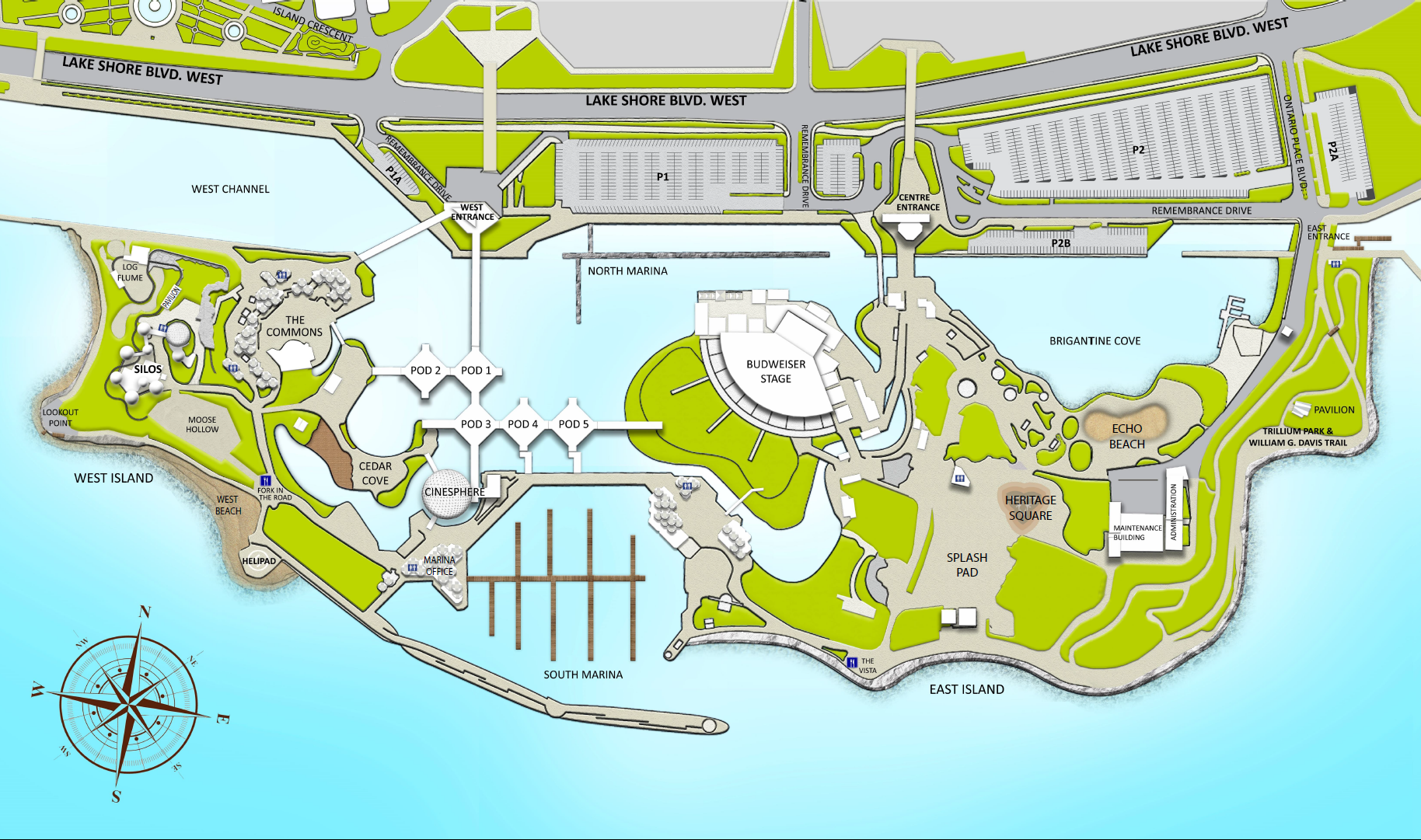 CONTACT INFORMATIONCONTACT INFORMATIONName of Organization: Type of Organization: If other, please specify: Website: Social Media Tags:Facebook:  Twitter:  Instagram: Other: Social Media Tags:Facebook:  Twitter:  Instagram: Other: Address: City: Province: Postal Code: Event Organizer: Event Organizer: Position within Organization: Position within Organization: Office Number: Mobile Number: Email: Fax Number: Secondary Event Organizer: Secondary Event Organizer: Position with Organization: Position with Organization: Office Number: Mobile Number: Email: Fax Number: Public Enquiry Contact: Public Enquiry Contact: Position within Organization: Position within Organization: Phone Number: Secondary Phone Number: Email: Fax Number: EVENT DESCRIPTIONEVENT DESCRIPTIONName of Event: Name of Event: Event Type:    If other, please specify: Event Type:    If other, please specify: Is the event returning to Ontario Place? Yes No If yes, please indicate the dates the event took place in the past: Is the event returning to Ontario Place? Yes No If yes, please indicate the dates the event took place in the past: Is the event open to the public? Yes NoIs the event open to the public? Yes NoAdmission Type: Free  Registration Invitation Ticketed        Estimate Ticket Price Admission Type: Free  Registration Invitation Ticketed        Estimate Ticket Price Is alcohol being served? YesNo Is food being served? YesNoAre you playing live music? YesNoWill you be selling merchandise? YesNoWill special guests, dignitaries or celebrities be attending? YesNoWill special guests, dignitaries or celebrities be attending? YesNoWho is the target audience for this event? Please select all that apply.Children (00-14 years)Youth (15-24 years)Adults (25-64 years)Seniors (65 years and above)Families Other, please specify Who is the target audience for this event? Please select all that apply.Children (00-14 years)Youth (15-24 years)Adults (25-64 years)Seniors (65 years and above)Families Other, please specify Anticipated Event Attendance (for each day if applicable): Anticipated Event Attendance (for each day if applicable): Do you have funding in place? YesNoDo you have funding in place? YesNoIs the event sponsored? YesNoIf yes, please list potential sponsors: Is the event sponsored? YesNoIf yes, please list potential sponsors: Please describe your event in terms of technical requirements (sound, lighting, projections, power) and performance components if applicable: Please describe your event in terms of technical requirements (sound, lighting, projections, power) and performance components if applicable: Please describe the vision of the event (this is an opportunity to articulate the overall idea for the event; feel free to include as much detail as required):Please describe the vision of the event (this is an opportunity to articulate the overall idea for the event; feel free to include as much detail as required):Please describe how the planned activities create a significant cultural experience: Please describe how the planned activities create a significant cultural experience: DATE(S) AND TIME(S) REQUESTDATE(S) AND TIME(S) REQUESTPlease list three preferred event/load in and out dates. Please only list load in date if different than your event date. Please list three preferred event/load in and out dates. Please only list load in date if different than your event date. First Choice First Choice Event start date:  Load in start date: Load in end date:        Event Duration:  Load out start date: Load out end date: Second Choice: Event start date:  Load in start date: Load in end date:        Event Duration:  Load out start date: Load out end date: Third Choice: Event start date:  Load in start date: Load in end date:        Event Duration:  Load out start date: Load out end date: LOCATION PREFERENCE(S) – see map on next pageLOCATION PREFERENCE(S) – see map on next pagePreferred Area within Ontario Place (Please select all that apply)Preferred Area within Ontario Place (Please select all that apply)Cedar Cove The Commons All of West Island Echo Beach All of East IslandHeritage Square Splash PadLookout Point P1(Parking Lot)P2 (Parking Lot)P2A (Parking Lot)P2B (Parking Lot)Moose HollowPavilionWest Beach 